Publicado en Puerto de la Cruz, Tenerife el 14/05/2018 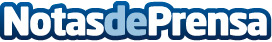 El trabajo de Loro Parque Fundación logra salvar 9 especies de loros de la extinciónEstas especies se encontraban críticamente amenazadas y, gracias a la labor de la Fundación, cambiaron de categoría, evitándose así su desapariciónDatos de contacto:Natalya RomashkoDepartamento de Comunicación, Loro Parque+34 922 373 841Nota de prensa publicada en: https://www.notasdeprensa.es/el-trabajo-de-loro-parque-fundacion-logra_1 Categorias: Internacional Nacional Sociedad Canarias Ecología Solidaridad y cooperación http://www.notasdeprensa.es